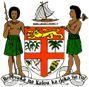 PERMANENT MISSION OF THE REPUBLIC OF FIJI TO THE UNITED NATIONSOFFICE AND OTHER INTERNATIONAL ORGANISATIONS AT GENEVA.Avenue de France 23, 1202 Geneva.Phone : +41 22 733 07 89Fax : +41227330739Email: mission@fijiprunog.chThank you Mr President Fiji welcomes the delegation of Norway and thanks it for its report and continued engagement in this UPR process. Fiji commends Norway for being one of the world’s largest aid donors and for its efforts to support developing countries in their fight against poverty. Fiji also commends Norway for incorporating climate change into its risk assessment for development programmes by considering both the effects of development cooperation on the environment and the potential effects of climate change on development cooperation as part of their foreign policy. However, we note the absence of information in Norway’s national report on its domestic initiatives to address the causes and effects of climate change. In this regard, Fiji makes two recommendations. Firstly, Fiji recommends that Norway provide information on the steps taken to ensure that the most vulnerable to climate change are included in domestic measures to address the causes and effects of climate change domestically. Secondly, Fiji recommends that Norway ensures that women, children, persons with disabilities, indigenous and marginalized communities are meaningfully engaged in the development of legislation, policies and programs on climate change and disaster risk reduction at local, national, regional and international levels.We wish Norway every success in its review. Thank you Mr President. 